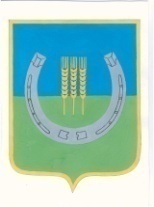 АДМИНИСТРАЦИЯ СПАССКОГО СЕЛЬСКОГО ПОСЕЛЕНИЯСПАССКОГО МУНИЦИПАЛЬНОГО РАЙОНАПРИМОРСКОГО КРАЯ                                                           ПОСТАНОВЛЕНИЕ05 ноября 2013 года       	             с. Спасское		                                       № 174	 	Руководствуясь Федеральным законом Российской Федерации от 06 октября 2003 года  № 131- ФЗ « Об общих принципах организации местного самоуправления в Российской Федерации», Уставом Спасского сельского поселения, администрация Спасского сельского поселенияПОСТАНОВЛЯЕТ:Внести в долгосрочную муниципальную целевую программу «Сохранение и развитие культуры Спасского сельского поселения на 2012-2014 гг.», утверждённую постановлением администрации Спасского сельского поселения от 12 октября 2011 года № 120/2, следующие изменения:Пункт 5 раздела I изложить в редакции приложения к настоящему постановлению.Опубликовать настоящее постановление в официальном печатном органе   Спасского сельского поселения - газете «Сельские зори».Контроль за выполнением настоящего постановления оставляю за собой.Глава  администрацииСпасского сельского поселения			                                      В.А. Беспамятных                                                                                                      Приложениек постановлению администрации                                                                                     Спасского сельского поселения                                                                                 от 05 ноября 2013 года № 174  5. Финансовое обеспечение программных мероприятийАдминистрацией Спасского сельского поселения ежегодно утверждается план мероприятий по реализации Программы «Сохранение и развитие культуры Спасского сельского поселения на 2012-.г.» с финансовым обеспечением из средств бюджета поселения, из бюджета Приморского края О внесении изменений в долгосрочную муниципальную целевую программу «Сохранение и развитие культуры Спасского сельского поселения на 2012-2014 гг.», утверждённую постановлением администрации Спасского сельского поселения от 12 октября 2011 года № 120/2Программные мероприятияи финансовое обеспечение ПрограммыПрограммные мероприятияи финансовое обеспечение ПрограммыПрограммные мероприятияи финансовое обеспечение ПрограммыПрограммные мероприятияи финансовое обеспечение ПрограммыПрограммные мероприятияи финансовое обеспечение ПрограммыПрограммные мероприятияи финансовое обеспечение ПрограммыПрограммные мероприятияи финансовое обеспечение ПрограммыЗатраты в  руб.Затраты в  руб.Затраты в  руб.Затраты в  руб.Затраты в  руб.Затраты в  руб.Затраты в  руб.Затраты в  руб.N п/пРаздел программыСодержание направленияОбъект реализациигод2013 год2014 год2014 годУкрепление материально-технического состояния учреждений культуры (в т.ч. обеспечение безопасного пребывания посетителей)Укрепление материально-технического состояния учреждений культуры (в т.ч. обеспечение безопасного пребывания посетителей)Укрепление материально-технического состояния учреждений культуры (в т.ч. обеспечение безопасного пребывания посетителей)Укрепление материально-технического состояния учреждений культуры (в т.ч. обеспечение безопасного пребывания посетителей)Укрепление материально-технического состояния учреждений культуры (в т.ч. обеспечение безопасного пребывания посетителей)Укрепление материально-технического состояния учреждений культуры (в т.ч. обеспечение безопасного пребывания посетителей)Укрепление материально-технического состояния учреждений культуры (в т.ч. обеспечение безопасного пребывания посетителей)Укрепление материально-технического состояния учреждений культуры (в т.ч. обеспечение безопасного пребывания посетителей)1Оборудование для проведения мероприятийПриобретение светотехнического, звукоусиливающего и иного специализированного оборудования.   с.Гайворонс.Степное с.Луговоес.Сосновкас. Новосельское.95500 руб.75760 руб., в том числе:- средства бюджета поселения – 7960 руб.;- средства бюджета Приморского края – 67800 руб.20000 руб.40000 руб.20000 руб.40000 руб.